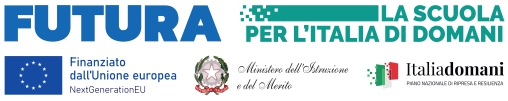 ISTITUTO COMPRENSIVO CAMIGLIANO - Loc. Pianacce 55010 CAMIGLIANO – CAPANNORITel. 0583/926526 -  c. mecc. LUIC835007-  E mail: luic835007@istruzione.it – pec: luic835007@pec.istruzione.it-  www.iccamigliano.edu.itALLEGATO A istanza di partecipazione FIGURA TUTOR -  PNRR MULTILINGUISMO ALUNNIAl Dirigente ScolasticoIl/la sottoscritto/a_____________________________________________________________nato/a a _______________________________________________ il ____________________codice fiscale |__|__|__|__|__|__|__|__|__|__|__|__|__|__|__|__|residente a ___________________________via_____________________________________recapito tel. _____________________________ recapito cell. _____________________indirizzo E-Mail _______________________________indirizzo PEC______________________________in servizio presso ______________________________ con la qualifica di __________________CHIEDEDi partecipare alla selezione per l’attribuzione dell’incarico di:N.B.: barrare la casella relativa al percorso per cui si intende concorrere. In caso di candidatura per più percorsi, indicare la preferenza con la numerazione da 1(preferenza più alta), 2 (preferenza più bassa)A tal fine, consapevole della responsabilità penale e della decadenza da eventuali benefici acquisiti. Nel caso di dichiarazioni mendaci, dichiara sotto la propria responsabilità quanto segue:di aver preso visione delle condizioni previste dal bandodi essere in godimento dei diritti politicidi non aver subito condanne penali ovvero di avere i seguenti provvedimenti penali __________________________________________________________________di non avere procedimenti penali pendenti, ovvero di avere i seguenti procedimenti penali pendenti: ____________________________________________________________di impegnarsi a documentare puntualmente tutta l’attività svoltadi essere disponibile ad adattarsi al calendario definito dal Gruppo Operativo di Pianodi non essere in alcuna delle condizioni di incompatibilità con l’incarico previsti dalla norma vigentedi avere la competenza informatica l’uso della piattaforma on line “Gestione progetti PNRR”Data___________________ firma_____________________________________________Si allega alla presente Documento di identità in fotocopiaAllegato B (griglia di valutazione)dichiarazione di assenza di incompatibilitàCurriculum VitaeN.B.: La domanda priva degli allegati e non firmati non verrà presa in considerazioneDICHIARAZIONI AGGIUNTIVE Il/la sottoscritto/a, AI SENSI DEGLI ART. 46 E 47 DEL DPR 28.12.2000 N. 445, CONSAPEVOLE DELLARESPONSABILITA' PENALE CUI PUO’ ANDARE INCONTRO IN CASO DI AFFERMAZIONI MENDACI AI SENSIDELL'ART. 76 DEL MEDESIMO DPR 445/2000 DICHIARA DI AVERE LA NECESSARIA CONOSCENZA DELLAPIATTAFORMA PNRR E DI QUANT’ALTRO OCCORRENTE PER SVOLGERE CON CORRETTEZZA TEMPESTIVITA’ ED EFFICACIA I COMPITI INERENTI ALLA FIGURA PROFESSIONALE PER LA QUALE SI PARTECIPA OVVERO DI ACQUISIRLA NEI TEMPI PREVISTI DALL’INCARICOData___________________ firma____________________________________________Il/la sottoscritto/a, ai sensi della legge 196/03, autorizza e alle successive modifiche e integrazioni GDPR 679/2016, autorizza l’istituto al trattamento dei dati contenuti nella presente autocertificazione esclusivamente nell’ambito e per i fini istituzionali della Pubblica AmministrazioneData___________________ firma____________________________________________PERCORSI FORMATIVIN° TutorrichiestiOre di impegno TUTORPreferenzaPercorsi CLILL scuola secondaria215Percorsi in orario pomeridiano per il conseguimento di certificazione linguistica di livello A2 scuola secondaria115Percorsi CLILL scuola Primaria115